UNIT 2 IN THE CLASSROM1.RESİMLERİN  ALTLARINA UYGUN CÜMLELERİ YAZINIZ.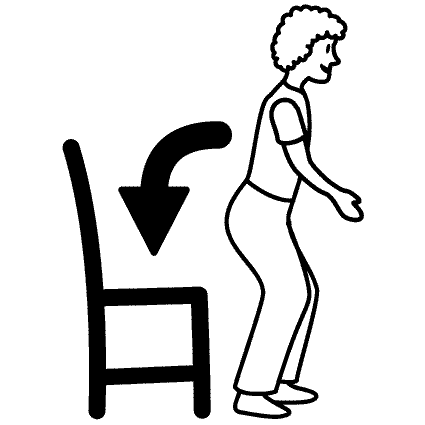 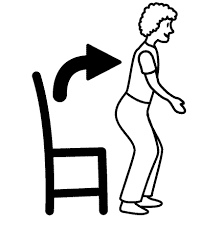 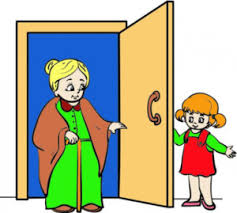 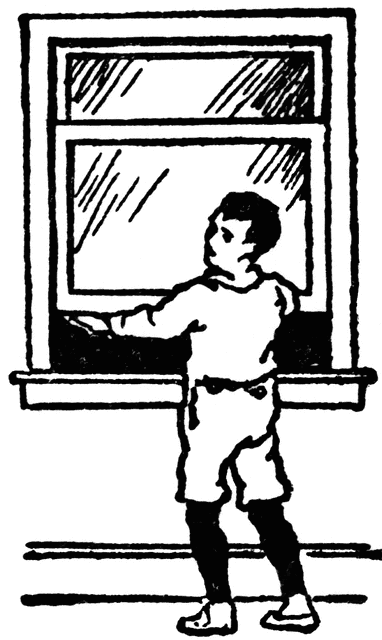     2.Draw a balloon.                                                           3.Draw a taxi.    4.Color the lemon.                                                          5.Paint the gorilla.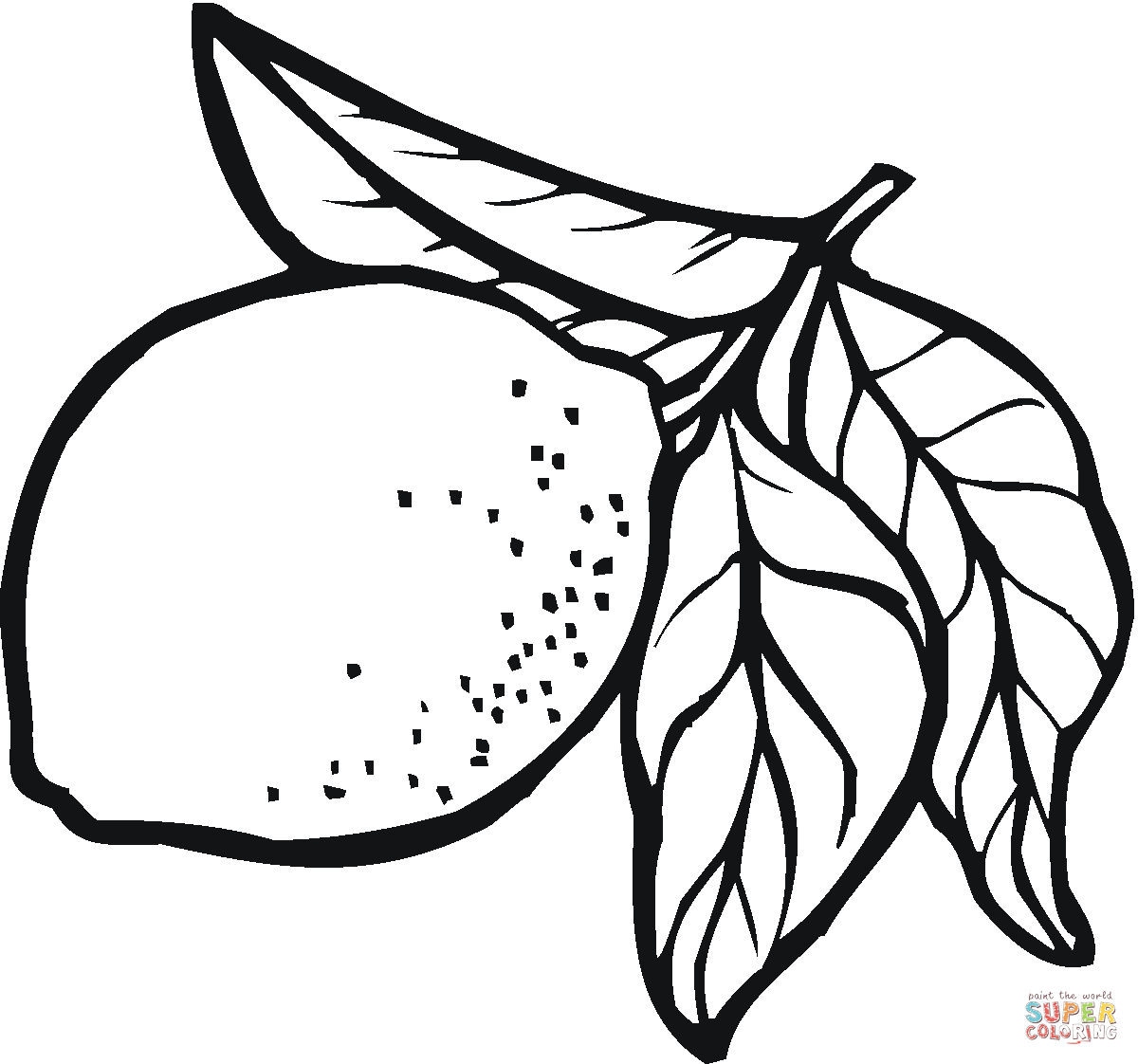 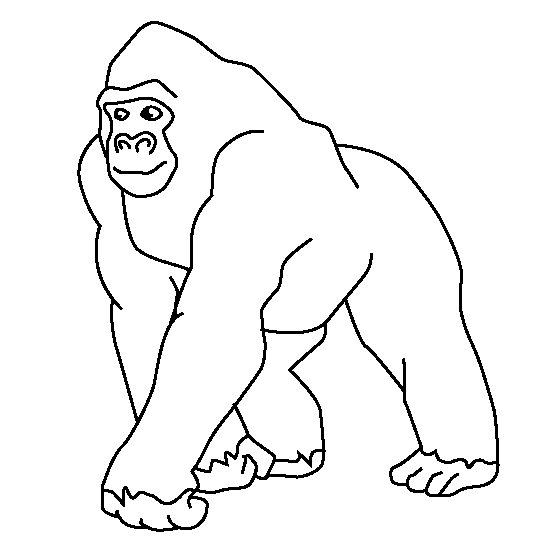 6.Aşağıdaki boşluğa hangi kelime gelmelidir?a.You’ re welcome.          b.Thank you.             c.Excuse me !7. Aşağıdaki boşluğa hangi kelime gelmelidir?a.You’ re welcome.       b.Thank you.         c.I am sorry.Say that again, please.8. Aşağıdaki boşluğa hangi kelime gelmelidir?a.You’ re welcome.          b.Thank you.             c.Excuse me !9.Aşağıdaki kelimelerin İngilizcelerini yazınız.Open the doorSit downClose the windowStand upAli     :  Close the window, please.Ayşe  : ………………………….Ali     : Close the window.Hakan     : Thank you, Ahmet.Ahmet     : ……………………………..Yusuf     : Hello Büşra.How are you ?Büşra     :I am okay,Yusuf. ………………………..Otur    : Boyamak  : Kalk    :Kapı :Sağa dön   :Pencere  :Sola dön     :Kağıt  :Kesmek  :Resim  :Kapatmak  : Afedersin : Açmak   :  Teşekkür ederim :Çizmek   :Bir şey değil : 